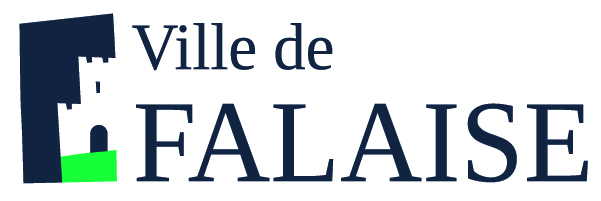 SERVICE DE RESTAURATION SCOLAIRE MUNICIPALESERVICE DE RESTAURATION SCOLAIRE MUNICIPALESERVICE DE RESTAURATION SCOLAIRE MUNICIPALESERVICE DE RESTAURATION SCOLAIRE MUNICIPALE8 rue Saint Jean - 14700 Falaise - Tél. : 02 31 90 24 848 rue Saint Jean - 14700 Falaise - Tél. : 02 31 90 24 848 rue Saint Jean - 14700 Falaise - Tél. : 02 31 90 24 848 rue Saint Jean - 14700 Falaise - Tél. : 02 31 90 24 84Menus des écoles du 16 janvierAu 27 janvier 2023Menus des écoles du 16 janvierAu 27 janvier 2023Menus des écoles du 16 janvierAu 27 janvier 2023Menus des écoles du 16 janvierAu 27 janvier 2023Menu Ecoles Primaires et MaternellesDu 16 janvier au 27 janvier 2023Menu Ecoles Primaires et MaternellesDu 16 janvier au 27 janvier 2023Menu Ecoles Primaires et MaternellesDu 16 janvier au 27 janvier 2023Menu Ecoles Primaires et MaternellesDu 16 janvier au 27 janvier 2023Lundi 16 janvierLundi 16 janvier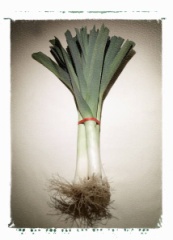 Lundi 23 janvierRiz au thonOmelette natureEpinards à la crèmeFromageOrangeRiz au thonOmelette natureEpinards à la crèmeFromageOrangeCarottes râpées BIOBoules d’agneauSemouleBoursinPommeMardi 17 janvierMardi 17 janvier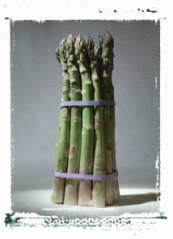 Mardi 24 janvierPizzaFilet meunièreRizSaint PaulinYaourt à la fraise BIOPizzaFilet meunièreRizSaint PaulinYaourt à la fraise BIOMacédoine de légumes BIOCroq VeggieHaricots vertsKiriFlamby caramelJeudi 19 janvierJeudi 19 janvier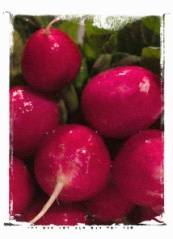 Jeudi 26 janvierTomatesBourguignonFrites labéliséesPetit suisse sucréPoires BIOTomatesBourguignonFrites labéliséesPetit suisse sucréPoires BIOEndives, pomme, dés de gruyèreSauté de dindeCoquillettes BIOFromagePot de glace Vendredi 20 janvierVendredi 20 janvier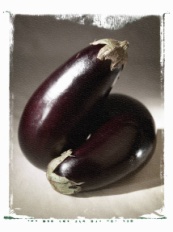 Vendredi 27 janvierAvocatChipolatasJardinière de légumes BIOEdamEclair au chocolatAvocatChipolatasJardinière de légumes BIOEdamEclair au chocolatPâtes au surimiNuggets de volailleRatatouille LabéliséePetit suisse sucréClémentinesLes menus peuvent être modifiés selon les livraisons.* GEMRCN (Groupe d’Etude de Marchés de Restauration Collective et de Nutrition)Les menus peuvent être modifiés selon les livraisons.* GEMRCN (Groupe d’Etude de Marchés de Restauration Collective et de Nutrition)Les menus peuvent être modifiés selon les livraisons.* GEMRCN (Groupe d’Etude de Marchés de Restauration Collective et de Nutrition)Les menus peuvent être modifiés selon les livraisons.* GEMRCN (Groupe d’Etude de Marchés de Restauration Collective et de Nutrition)